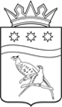 СОВЕТ НАРОДНЫХ ДЕПУТАТОВ БЛАГОВЕЩЕНСКОГО МУНИЦИПАЛЬНОГО ОКРУГА АМУРСКОЙ ОБЛАСТИ(первый созыв)РЕШЕНИЕ Принято Советом народных депутатов Благовещенского муниципального округа 26.05.2023 г.В соответствии с главой 31 Налогового кодекса Российской Федерации, Федерального закона от 06 октября 2003 № 131-ФЗ «Об общих принципах организации местного самоуправления в Российской Федерации», Законом Амурской области от 26.05.2022 № 105-ОЗ  «О преобразовании сельских поселений Благовещенского района Амурской области во вновь образованное муниципальное образование Благовещенский муниципальный округ Амурской области», в соответствии с Уставом Благовещенского муниципального округа Амурской области, Совет народных депутатов Благовещенского муниципального округар е ш и л:Установить и ввести на территории Благовещенского муниципального округа Амурской области земельный налог.Утвердить Положение о земельном налоге на территории Благовещенского муниципального округа Амурской области (прилагается).Признать утратившими силу:решение Совета народных депутатов Благовещенского муниципального округа № 204 от 31.03.2023 «Об утверждении Положения о земельном налоге на территории Благовещенского муниципального округа Амурской области».решение Волковского сельского Совета народных депутатов от 22.03.2021 № 151 «Об утверждении положения «О земельном налоге на территории Волковского сельсовета»»;решение Грибского сельского Совета народных депутатов от 27.09.2019 № 100 «Об утверждения Положения «О земельном налоге на территории Грибского сельсовета» (в редакции решений от 15.10.2019 № 108, 28.11.2019 № 117, от 28.08.2020 № 147, от 25.09.2020 № 150, от 12.11.2020 № 156);решение Гродековского сельского Совета народных депутатов от 10.11.2010 № 82 «Об утверждения Положения о земельном налоге на территории Гродековского сельсовета» (в редакции решений от 20.12.2012 № 28, от 06.09.2016 № 135, от 18.11.2016 № 149, от 12.10.2017 № 8 от 12.11.2019 № 74);решение Марковского сельского Совета народных депутатов от 26.10.2020 № 132 «Об утверждения Положения о земельном налоге на территории Марковского сельсовета»;решение Михайловского сельского Совета народных депутатов от 15.03.2021 № 192 «Об утверждения Положения о земельном налоге на территории Михайловского сельсовета»;решение Натальинского сельского Совета народных депутатов от 20.10.2010 № 86 «Об утверждения Положения о земельном налоге на территории Натальинского сельсовета» (в редакции от 13.03.2013 № 39, от 29.09.2014 № 84, от 22.11.2016 № 18, от 31.08.2017 № 44, от 31.10.2017 № 54, от 06.12.2019 № 122, от 20.12.2019 № 123, от 31.10.2020 № 144);решение Новопетровского сельского Совета народных депутатов от 16.11.2020 № 201 «Об утверждения Положения о земельном налоге на территории Новопетровского сельсовета» (в редакции решения от 28.06.2022 № 40);решение Новотроицкого сельского Совета народных депутатов от 24.12.2014 № 33/110 «Об утверждения Положения «О земельном налоге на территории Новотроицкого сельсовета»» (в редакции решений Совета депутатов от 14.09.2016 № 199; от 30.06.2017 № 51; от 28.08.2017 № 55; от 18.10.2017 № 62; от 31.05.2018 № 95; от 23.08.2018 № 103; от 01.11.2019 № 167; от 23.10.2020 № 192);решение Сергеевского сельского Совета народных депутатов от 13.10.2020 № 173 «Об утверждения Положения о земельном налоге на территории Сергеевского сельсовета»; решение Усть-Ивановского сельского Совета народных депутатов от 26.10.2020 № 193 «Об утверждения положения «О земельном налоге на территории Усть-Ивановского сельсовета» (в редакции решения от 18.04.2022 № 269);решение Чигиринского сельского Совета народных депутатов от 27.11.2019 № 168 «Об утверждения Положения о земельном налоге на территории Чигиринского сельсовета» (в редакции решений от 30.10.2020 № 243, от 30.06.2022 № 400).4.	Опубликовать настоящее решение в газете «Амурская земля и люди» и разместить на официальном сайте Благовещенского муниципального округа https://blgraion.amurobl.ru.Настоящее решение вступает в силу не ранее чем по истечение одного месяца со дня его официального опубликования и распространяет свое действие на правоотношения, возникшие с 01.01.2024.  Исполняющий обязанности  председателя Совета народных депутатов   Благовещенского муниципального округа   			        С.А. Прасков  Глава Благовещенского  муниципального округа                                                                    Д.В. Салтыков29.05.2023 г.№ 225   УТВЕРЖДЕНО                              решением Совета народных депутатов                                    Благовещенского муниципального округа         от 29.05.2023 № 225ПОЛОЖЕНИЕо земельном налоге на территории Благовещенского муниципального округа Амурской области	Статья 1. Общие положения	Настоящим Положением о земельном налоге на территории Благовещенского муниципального округа Амурской области (далее Положение), главой 31 Н закон налогового   кодекса РФ, подпунктом 3 пункта 10 статьи 38  Федерального а от 06.10.2003 № 131-ФЗ «Об общих принципах организации местного самоуправления в Российской Федерации»   устанавливается и вводится в действие земельный налог, обязательный к уплате на территории Благовещенского муниципального округа Амурской области, определяются налоговые ставки, устанавливаются налоговые льготы, основания и порядок их применения, включая установление величины налогового вычета для отдельных категорий налогоплательщиков. В отношении налогоплательщиков-организаций определяется также порядок уплаты налога.	Статья 2. Налоговый период. Отчетный период	2.1. Налоговым периодом признается календарный год.	2.2. Отчетными периодами для налогоплательщиков-организаций признаются первый квартал, второй квартал и третий квартал календарного года.	Статья 3. Ставки налога	Налоговые ставки устанавливаются в следующих размерах:3.1. 0,3 процента в отношении земельных участков:	- отнесенных к землям сельскохозяйственного назначения или к землям в составе зон сельскохозяйственного использования в населенных пунктах и используемых для сельскохозяйственного производства;- занятых жилищным фондом и объектами инженерной инфраструктуры жилищно-коммунального комплекса (за исключением доли в праве на земельный участок, приходящейся на объект, не относящийся к жилищному фонду и к объектам инженерной инфраструктуры жилищно-коммунального комплекса) или приобретенных (предоставленных) для жилищного строительства (за исключением земельных участков, приобретенных (предоставленных) для индивидуального жилищного строительства, используемых в предпринимательской деятельности);	- не используемых в предпринимательской деятельности, приобретенных (предоставленных) для ведения личного подсобного хозяйства, садоводства или огородничества, а также земельных участков общего назначения, предусмотренных Федеральным законом от 29 июля 2017 года № 217-ФЗ «О ведении гражданами садоводства и огородничества для собственных нужд и о внесении изменений в отдельные законодательные акты Российской Федерации»;	- ограниченных в обороте в соответствии с законодательством Российской Федерации, предоставленных для обеспечения обороны, безопасности и таможенных нужд;	3.2. 0,5 процента в отношении земельных участков: - занятых автостоянками и гаражами для индивидуального автотранспорта;- занятых объектами рекреационного и лечебно-оздоровительного назначения;	3.3.  1 процент в отношении земельных участков, занятых объектами связи и центрами обработки данных (отрасль информационных технологий);	3.4.  1,5 процента в отношении земельных участков:	- прочих земельных участков.	Статья 4. Налоговые льготы	1. Налоговые льготы, предусмотренные статьей 395 Налогового кодекса РФ, действуют в полном объеме.	2. Налоговые вычеты, предусмотренные пунктом 5 статьи 391 Налогового кодекса РФ, действуют в полном объеме. 	Уменьшение налоговой базы в соответствии с пунктом 5 статьи 391 Налогового кодекса РФ (налоговый вычет) производится в отношении одного земельного участка по выбору налогоплательщика.Освобождаются от уплаты налога: - в размере 100 процентов от суммы налога в отношении одного земельного участка по выбору налогоплательщика, при этом выбранный земельный участок не может использоваться (предназначаться для использования) в предпринимательской или иной приносящей доход деятельности:- Герои Советского Союза,  Герои Российской Федерации, полные кавалеры ордена Славы;- пенсионеры, получающие пенсии, назначаемые в порядке, установленном пенсионным законодательством, а также лица, достигшие возраста 60 и 55лет(соответственно мужчины и женщины), которым в соответствии с законодательством Российской Федерации выплачивается ежемесячное пожизненное содержание.- инвалиды I  и II групп инвалидности;- инвалиды с детства;- ветераны и инвалиды Великой Отечественной войны, а также ветераны и инвалиды боевых действий;- физические лица, принимавшие в составе подразделений особого риска непосредственное участие в испытаниях ядерного и термоядерного оружия, ликвидации аварий ядерных установок на средствах вооружения и военных объектах;- физические лица, получившие или перенесшие лучевую болезнь или ставших инвалидами в результате испытаний, учений и иных работ, связанных с любыми видами ядерных установок, включая ядерное оружие и космическую технику;- физические лица, соответствующие условиям, необходимым для назначении пенсии в соответствии с законодательством Российской Федерации, действовавшим на 31 декабря 2018 года;- физические лица, имеющие трех и более несовершеннолетних детей.- организации – резиденты особой экономической зоны, за исключением организаций, указанных в пп. 11 п. 1 статьи 395 Налогового кодекса РФ в отношении земельных участков, расположенных на территории особой экономической зоны, сроком на пять лет с месяца возникновения права собственности на каждый земельный участок.- резиденты территории   опережающего социально - экономического   развития, в течение трех налоговых периодов, начиная с налогового периода, в котором налогоплательщик был включен в реестр резидентов территории опережающего социально-экономического развития "Приамурская".4. Налогоплательщики, имеющие право на налоговые льготы, в том числе в виде налогового вычета, установленные законодательством о налогах и сборах, представляют в налоговый орган по своему выбору заявление о предоставлении налоговой льготы, а также вправе представить документы, подтверждающие право налогоплательщика на налоговую льготу. Указанные заявление и документы могут быть представлены в налоговый орган через многофункциональный центр предоставления государственных и муниципальных услуг. Статья 5. Порядок уплаты налога и авансовых платежей по налогу	В течение налогового периода налогоплательщики-организации уплачивают авансовые платежи по налогу. По истечении налогового периода налогоплательщики-организации уплачивают сумму налога, исчисленную в порядке, предусмотренном пунктом 5 статьи 396 Налогового кодекса.Статья 6. Вступление в силу настоящего ПоложенияНастоящее решение вступает в силу не ранее чем по истечение одного месяца со дня его официального опубликования и распространяет свое действие на правоотношения, возникшие с 01.01.2024.Об утверждении Положения о земельном налоге на территории Благовещенского муниципального округа Амурской области